Załącznik nr 14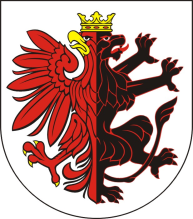                                                                do uchwały 48/2261/19 Zarządu Województwa Kujawsko-Pomorskiego 
z dnia 13 grudnia 2019 r.ZARZĄD WOJEWÓDZTWA KUJAWSKO-POMORSKIEGO,działając na podstawie art. 11 ust. 2 i art. 13,14,16,17,18 ustawy z dnia 24 kwietnia 2003 r. 
o działalności pożytku publicznego i o wolontariacie (Dz. U. z 2019 r., poz. 688 z późn. zm.)ustala regulamin dla konkursu ofert nr  15/2020na wykonywanie zadań publicznych związanych z realizacją zadań Samorządu Województwa w 2020 roku ze środków Państwowego Funduszu Rehabilitacji Osób Niepełnosprawnych w zakresie działalności na rzecz osób niepełnosprawnych 
pod nazwą:„Rehabilitacja zawodowa i społeczna osób niepełnosprawnych”R E G U L A M I N otwartego konkursu ofert nr 15/2020 Rozdział 1Rodzaje zadań objęte konkursem§1.1 Celem otwartego konkursu ofert nr 15/2020 na realizację zadań publicznych związanych z realizacją zadań samorządu województwa w zakresie działalności na rzecz osób niepełnosprawnych jest wyrównywanie szans osób niepełnosprawnych, przeciwdziałanie wykluczeniu społecznemu oraz zwiększenie ich aktywności zawodowej w województwie kujawsko-pomorskim. Cel ten ujęty został w wojewódzkim programie pn.: „Równe szanse. Program działania na rzecz osób niepełnosprawnych do 2020 roku”, przyjętym uchwałą 
Nr 45/1376/12 Zarządu Województwa Kujawsko-Pomorskiego z dnia 7 listopada 2012 r.2. W ramach otwartego konkursu ofert nr 15/2020 przewiduje się dofinansowanie zadań jednorocznych wskazanych w rozporządzeniu Ministra Pracy i Polityki Społecznej z dnia 
7 lutego 2008 r. w sprawie rodzajów zadań z zakresu rehabilitacji zawodowej o społecznej osób niepełnosprawnych zlecanych fundacjom i organizacjom pozarządowym (Dz. U. 
z 2016 r. poz. 1945): § 1 pkt 2 organizowanie i prowadzenie szkoleń, kursów, warsztatów dla osób 
z niepełnosprawnością, grup środowiskowego wsparcia oraz zespołów aktywności społecznej dla osób niepełnosprawnych – aktywizujących zawodowo i społecznie te osoby;Wytyczne do realizacji:Adresaci: niepełnosprawni mieszkańcy, grupy środowiskowego wsparcia oraz zespoły aktywności społecznej dla osób niepełnosprawnych województwa kujawsko-pomorskiego;Obszar: województwo kujawsko-pomorskie;Cel: zdobycie nowych bądź podniesienie nabytych kwalifikacji, umiejętności przez osoby niepełnosprawne, poprawa dostępu osób niepełnosprawnych 
do różnego typu informacji w różnych wersjach, dostępnych dla osób 
z różnymi dysfunkcjami organizmu (wersje elektroniczne o zastosowanym powiększonym druku, w alfabecie Braille’a, w języku migowym, zastosowanie napisów pod obrazem i zastosowanie tekstu w łatwej do zrozumienia formie);Rezultat: wzrost liczby osób niepełnosprawnych, które nabyły bądź podniosły swoje kwalifikacje, umiejętności, wzrost wiedzy i umiejętności osób niepełnosprawnych w zakresie sposobu przezwyciężania ograniczeń wynikających z niepełnosprawności;wyklucza się organizowanie imprez kulturalnych, sportowych, turystycznych 
i rekreacyjnych.§ 1 pkt 4 prowadzenie poradnictwa psychologicznego, społeczno-prawnego oraz udzielanie informacji na temat przysługujących uprawnień, dostępnych usług, sprzętu rehabilitacyjnego i pomocy technicznej dla osób niepełnosprawnych; Wytyczne do realizacji:Adresaci: niepełnosprawni mieszkańcy województwa kujawsko-pomorskiego oraz ich opiekunowie;Obszar: województwo kujawsko-pomorskie;Cel: poprawa dostępu osób niepełnosprawnych do różnego typu informacji 
w różnych wersjach, dostępnych dla osób z różnymi dysfunkcjami organizmu (wersje elektroniczne o zastosowanym powiększonym druku, w alfabecie Braille’a, w języku migowym, zastosowanie napisów pod obrazem 
i zastosowanie tekstu w łatwej do zrozumienia formie);Rezultat: wzrost wiedzy i umiejętności osób niepełnosprawnych w zakresie sposobu przezwyciężania ograniczeń wynikających z niepełnosprawności, przygotowanie katalogu dostępnych usług oraz wykazu placówek oferujących do wypożyczenia sprzęt rehabilitacyjny i pomoc techniczną dla osób niepełnosprawnych;wyklucza się organizowanie imprez kulturalnych, sportowych, turystycznych 
i rekreacyjnych oraz porad prawnych, które można uzyskać bezpłatnie, zgodnie z ustawą z dnia 5 sierpnia 2015 r. o nieodpłatnej pomocy prawnej, nieodpłatnym poradnictwie obywatelskim oraz edukacji prawnej (t.j. Dz. U. 
z 2019 poz. 294).§1 pkt 5b prowadzenie grupowych i indywidualnych zajęć psychologicznych, pedagogicznych, logopedycznych, neurologopedycznych, terapii behawioralnej, terapii sensorycznej, zajęć fizjoterapeutycznych oraz masaży terapeutyczno-leczniczych, które rozwijają umiejętności sprawnego komunikowania się 
z otoczeniem osób z uszkodzeniami słuchu, mowy, z autyzmem 
i z niepełnosprawnością intelektualną;Wytyczne do realizacji zadania:Adresaci: dzieci i młodzież z niepełnosprawnością oraz rodzice i opiekunowie – mieszkańcy województwa kujawsko-pomorskiego;Obszar: województwo kujawsko-pomorskie;Cel: zwiększenie dostępu osób niepełnosprawnych do lecznictwa specjalistycznego, terapii i rehabilitacji, prowadzenie zajęć w sposób ciągły (zajęcia minimum 2 razy w tygodniu, bez przerwy wakacyjnej) przez specjalistyczną kadrę w miejscu zamieszkania adresatów, ich najbliższym środowisku lub w najbliższych placówkach dostosowanych do potrzeb osób 
z niepełnosprawnością;Rezultat: liczba przeprowadzonych zajęć oraz liczba adresatów zadania, która nabyła umiejętności do samodzielnego funkcjonowania, wzrost dostępu 
do placówek realizujących usługi rehabilitacyjne dla osób niepełnosprawnych, poprawa dostępu do rehabilitacji środowiskowej niepełnosprawnych mieszkańców województwa.§1 pkt 11 prowadzenie kampanii informacyjnych na rzecz integracji osób niepełnosprawnych i przeciwdziałaniu ich dyskryminacji; Wytyczne do realizacji:Adresaci: mieszkańcy województwa kujawsko-pomorskiego;Obszar: województwo kujawsko-pomorskie;Cel: budowanie    pozytywnych    postaw    społecznych    w    stosunku    
do  osób niepełnosprawnych oraz pogłębienie wiedzy z zakresu ich potrzeb;Rezultat:	liczba odbiorców kampanii, liczba wyemitowanych spotów, liczba rozdystrybuowanych materiałów informacyjnych;Wyklucza się kampanie, które w latach poprzednich uzyskały dofinansowanie ze środków PFRON lub z budżetu województwa.3.	W ramach otwartego konkursu ofert nr 15/2020 możliwe jest wsparcie zadań publicznych wyłącznie o znaczeniu regionalnym.  Oferent  zobowiązany  jest  zapewnić  równy  dostęp  do  udziału  w  zadaniu uczestnikom   zamieszkującym   na   terenie co   najmniej 2 powiatów  województwa kujawsko-pomorskiego.   Oferty   zawierające   projekty o charakterze   lokalnym   (np. obejmujące zasięgiem tylko 1 powiat), jako niezgodne z celami i założeniami konkursu, nie będą podlegały ocenie merytorycznej. 4. Z otwartego konkursu ofert nr 15/2020 wyłączone są i nie będą podlegały ocenie merytorycznej, jako niezgodne z celami i założeniami konkursu i w związku z tym niespełniające wymogów formalnych konkursu, rodzaje zadań niebędące dokładną odpowiedzią na rodzaje zadań ogłoszone w ust. 2 pkt 1-4 tj. imprezy kulturalne, sportowe, turystyczne i rekreacyjne oraz porady prawne, realizowane zgodnie z ustawą z dnia 
5 sierpnia 2015 r. o nieodpłatnej pomocy prawnej, nieodpłatnym poradnictwie obywatelskim oraz edukacji prawnej (t.j. Dz. U. z 2019 poz. 294).Rozdział 2 	Wysokość środków publicznych przeznaczonych na realizację zadania §2.1.Na realizację zadania, zgodnie z budżetem Województwa na rok 2020, planuje się przeznaczyć kwotę do wysokości 200 000,00 zł. Kwota ta może ulec zmniejszeniu 
w przypadku, gdy złożone oferty nie uzyskają akceptacji Zarządu Województwa Kujawsko-Pomorskiego lub zaistnieje konieczność zmniejszenia budżetu Województwa 
w części przeznaczonej na realizację zadania z  ważnych przyczyn, niemożliwych 
do przewidzenia w dniu ogłaszania konkursu. Wysokość wyżej wskazanych środków uwarunkowana jest od przekazania ich przez Państwowy Funduszu Rehabilitacji Osób Niepełnosprawnych.Rozdział 3Zasady przyznawania dotacji§3.1.	Zlecenie zadania i udzielenie dotacji następuje z zastosowaniem przepisów art. 16 ustawy z dnia 24 kwietnia 2003 r. o działalności pożytku publicznego i o wolontariacie (Dz. U. z 2019 r., poz. 688 z późn. zm.) oraz procedur zlecania, realizacji i rozliczania zadań publicznych dofinansowanych z budżetu Województwa Kujawsko - Pomorskiego oraz ze środków Państwowego Funduszu Rehabilitacji Osób Niepełnosprawnych, przyjętych uchwałą Nr 47/2187/19 Zarządu Województwa Kujawsko-Pomorskiego 
z dnia 6 grudnia 2019 r. O przyznanie dotacji na realizację zadania mogą ubiegać się oferenci wymienieni w art. 3 ust. 2 i 3 ustawy o działalności pożytku publicznego i o wolontariacie prowadzący nieodpłatną i/lub odpłatną działalność pożytku publicznego 
działający na rzecz osób niepełnosprawnych minimum rok przed dniem złożenia oferty.W przypadku wyboru oferty, zlecenie realizacji zadania nastąpi w formie wsparcia zadania wraz z udzieleniem dotacji na dofinansowanie jego realizacji, przy czym udział procentowy udzielonego dofinansowania ze środków PFRON na zadania realizowane 
w roku 2020 nie może przekroczyć: w przypadku oferentów wnioskujących o dotację do 5 000 zł      -  90% całkowitych kosztów zadania, z uwzględnieniem ust. 4;w przypadku oferentów wnioskujących o dotację powyżej 5 000 zł
- 80% całkowitych kosztów zadania, z uwzględnieniem ust. 4, przy czym wysokość minimalnego wkładu finansowego Oferenta nie może być niższa niż 10% całkowitych kosztów zadania.4. Oferenci mają możliwość wniesienia, w ramach udziału własnego, pozafinansowego wkładu osobowego (w formie świadczeń wolontariuszy i pracy społecznej członków organizacji) oraz wkładu rzeczowego (przedmioty służące realizacji projektu oraz usługi świadczone na rzecz projektu nieodpłatnie) w wysokości 10% całkowitych kosztów zadania, przy czym dopuszczalne jest:zwiększenie wysokości tego wkładu, pod warunkiem, że nie spowoduje to zmniejszenia wymaganego regulaminem konkursu wkładu finansowego;zmniejszenie wysokości tego wkładu, pod warunkiem, że pozostała wartość wymaganego wkładu zostanie pokryta wkładem finansowym.5.  Zasady kalkulacji wkładu osobowego i rzeczowego szczegółowo określają § 2 ust. 11, 12, 13 procedur przyjętych uchwałą Nr 47/2187/19 Zarządu Województwa Kujawsko-Pomorskiego z dnia 6 grudnia 2019 r. w sprawie procedur zlecania, realizacji 
i rozliczenia zadań publicznych dofinansowanych z budżetu Województwa Kujawsko-Pomorskiego oraz ze środków Państwowego Funduszu Rehabilitacji Osób Niepełnosprawnych.
6. Kategorie kosztów, które mogą być pokryte z dotacji Województwa wskazane są 
w § 4 ust. 4 ww. procedur. W ramach dotacji mogą być pokryte koszty obsługi zadania do wysokości 40% dotacji, w tym: koszty administracyjne do wysokości 10% przyznanej dotacji oraz koszty sprzętu i wyposażenia do wysokości 30% przyznanej dotacji. Z dotacji udzielonej ze środków PFRON będących dyspozycji województwa kujawsko-pomorskiego nie mogą być pokrywane wydatki wymienione w § 4 ust. 5 ww. procedur.W otwartym konkursie ofert nr 15/2020 nie akceptuje się wydatków przeznaczonych 
na wyżywienie, pokrywanych z dotacji udzielonej ze środków PFRON będących dyspozycji województwa kujawsko-pomorskiego. Wydatki te mogą być pokrywane 
ze środków własnych lub innych źródeł finansowania.  Rozdział 4Termin i warunki składania ofert§4.1. Warunkiem przystąpienia do konkursu jest złożenie oferty na realizację zadania elektronicznie, za pomocą Generatora ofert (Witkac.pl) w terminie do 10 lutego 2020 r. do godz. 15:30oraz potwierdzenia złożenia oferty  z generatora ofert w wersji papierowej, 
podpisanego przez osoby do tego uprawnione
w terminie do 10 lutego 2020 r. pocztą na adres: Urząd Marszałkowski Województwa Kujawsko-PomorskiegoDepartament Spraw SpołecznychWydział Integracji Osób NiepełnosprawnychBiuro Realizacji DofinansowańPlac Teatralny 2,  87-100 Toruń  lub osobiście do  Punktu Informacyjno-Podawczego Urzędu Marszałkowskiego:   Urząd Marszałkowski Województwa Kujawsko-PomorskiegoPlac Teatralny 2,  87-100 Toruń  (Punkt Informacyjno-Podawczy -  parter)  2.  O zachowaniu terminu decyduje łącznie: data i godzina złożenia oferty w Generatorze ofert, data dostarczenia potwierdzenia złożenia oferty do Urzędu Marszałkowskiego lub data stempla pocztowego (najpóźniej w dniu 10 lutego 2020 r.). 3. Ofertę należy złożyć za pośrednictwem Generatora ofert dostępnego na stronie ngo.kujawsko-pomorskie.pl, w zakładce Generator ofert „witkac”). Oferty złożone wyłącznie w wersji papierowej zostaną odrzucone z przyczyn formalnych. 4.  Potwierdzenie złożenia oferty w wersji papierowej musi być podpisane czytelnie przez osobę lub osoby, które zgodnie z postanowieniami statutu lub innego aktu są uprawnione do reprezentowania podmiotu i zaciągania w jego imieniu zobowiązań finansowych oraz zawierania umów.5. Oferenci mogą złożyć ofertę wspólną zgodnie z art. 14 ust. 2, 3, 4 i 5 ustawy 
o działalności pożytku publicznego i o wolontariacie. Ofertę wspólną należy złożyć w sposób wskazany w ust. 1.6.	Do oferty składanej w Generatorze ofert, należy załączyć skany następujących dokumentów:aktualnego odpisu z rejestru lub wyciąg z ewidencji (w przypadku KRS nie ma tego obowiązku, jedynie zaleca się jego załączenie) lub innego dokumentu potwierdzającego status prawny Oferenta i umocowanie osób go reprezentujących (z podaniem nazwisk i funkcji osób upoważnionych 
do składania oświadczeń woli), np. dekret biskupi;inne dokumenty, jeśli są wymagane: szczególne upoważnienie osób do reprezentowania oferenta;  pełnomocnictwa udzielone przez zarząd główny w przypadku składania oferty przez terenowe oddziały organizacji, które nie posiadają  osobowości prawnej;dokument potwierdzający upoważnienie do działania w imieniu oferenta w przypadku złożenia oferty wspólnej, o której mowa w ust. 5;umowę partnerską, oświadczenie lub list intencyjny w przypadku projektów z udziałem partnera;umowę lub statut w przypadku, gdy oferent jest spółką prawa handlowego, 
o której mowa w art. 3 ust. 3 pkt 4 ustawy z dnia 24 kwietnia 2003 r. 
o działalności pożytku publicznego i o wolontariacie;  oświadczenie dotyczące zadeklarowania dostępności lub uzasadnienia niemożności zapewnienia dostępu dla osób z niepełnosprawnościami wraz 
z oświadczeniem RODO.  7.   Załączniki do oferty winny być podpisane przez osobę lub osoby uprawnione, które zgodnie z postanowieniami statutu lub innego aktu są upoważnione 
do reprezentowania podmiotu na zewnątrz i zaciągania w jego imieniu zobowiązań finansowych oraz złożone w formie skanu za pomocą Generatora ofert.8.   Na konkurs nr 15/2020 uprawniony podmiot może złożyć nie więcej niż jedną ofertę. Złożenie przez oferenta większej liczby ofert spowoduje, że żadna ze złożonych ofert nie będzie rozpatrywana, jako niespełniająca warunków formalnych konkursu.  9. Złożenie oferty na niniejszy konkurs jest równoznaczne z potwierdzeniem przez oferenta zapoznania się z treścią regulaminu konkursu nr  15/2020 oraz obowiązujących procedur zlecania, realizacji i rozliczania zadań publicznych, o których mowa w §3 ust.1.  10. Nie można składać tej samej oferty na inny otwarty konkurs ofert ogłaszany przez Zarząd Województwa Kujawsko-Pomorskiego. Ta sama oferta nie może też być przedmiotem wniosku o dofinansowanie z pominięciem otwartego konkursu ofert, zgodnie z art. 19a ustawy o działalności pożytku publicznego i o wolontariacie.11. Na zadanie, na które przyznano dotację w trybie ustawy o działalności pożytku publicznego i o wolontariacie, oferent nie może otrzymać innych dodatkowych środków z budżetu Województwa Kujawsko-Pomorskiego.   Rozdział 5Termin i warunki realizacji zadania§5.1. Umowa może obowiązywać strony od dnia 1 stycznia 2020 r. do dnia  31 grudnia 2020 r., przy czym to oferent określa termin realizacji zadania – ramy czasowe (datę rozpoczęcia i zakończenia zadania), w których będą dokonywane wydatki 
na realizację zadania, mając na uwadze, że:wydatki z przyznanej dotacji mogą być ponoszone od dnia podjęcia przez Zarząd Województwa uchwały o rozstrzygnięciu otwartego konkursu ofert 
nr 15/2020 i przyznaniu dotacji na ww. zadanie;przed datą rozstrzygnięcia konkursu mogą być ponoszone wydatki tylko 
ze środków własnych lub z innych źródeł;dotacja musi być wykorzystana nie później niż do dnia 31 grudnia 2020 r.2.  Zadanie winno być zrealizowane z najwyższą starannością, zgodnie z zawartą umową oraz z obowiązującymi standardami i przepisami, w zakresie opisanym w ofercie/aktualizacji oferty realizacji zadania publicznego. 3. Zmiany merytoryczne zadania, jak również zmiany związane z terminem i harmonogramem jego realizacji, winny być zgłaszane do Departamentu Spraw Społecznych w formie pisemnej z prośbą o akceptację. Rozdział 6Termin, tryb i kryteria wyboru ofert§6.1. Rozstrzygnięcie konkursu nastąpi w terminie do 45 dni od ostatniego dnia składania ofert, z zastrzeżeniem, że jeżeli na konkurs wpłynie 100 lub więcej ofert, termin wydłuża się do 60 dni od ostatniego dnia składania ofert. 2. Do oceny merytorycznej ofert złożonych na konkurs, Zarząd Województwa Kujawsko-Pomorskiego powoła komisję i określi tryb jej pracy.3. Warunkiem dokonania oceny merytorycznej oferty przez komisję konkursową będzie   uznanie oferty za spełniającą następujące wymogi:oferta została złożona za pośrednictwem Generatora ofert w wersji elektronicznej;złożono podpisane przez osoby uprawnione potwierdzenie złożenia oferty 
w wersji papierowej;oferta została złożona przez podmiot uprawniony do jej złożenia, którego działalność  statutowa zgadza się z zakresem zadania publicznego, będącego przedmiotem konkursu i zgodna jest z odpowiednim zapisem                                     w statucie;złożenie oferty i potwierdzenia złożenia oferty nastąpiło w terminie wskazanym w regulaminie konkursu: oferty w wersji elektronicznej za pośrednictwem Generatora ofert 
do dnia 10 lutego 2020 r. do godz. 15:30; potwierdzenia złożenia oferty w wersji papierowej do dnia 10 lutego 2020 r.dołączono do oferty złożonej w Generatorze ofert skany wymaganych regulaminem konkursu załączników określonych w § 4 ust.6; zgłoszono w ofercie zadanie zgodne z celami i założeniami konkursu, które nie podlega wyłączeniu, o którym mowa w rozdziale I ust. 4;oferent zadeklarował wymagany regulaminem konkursu wkład własny w realizację zadania, z uwzględnieniem zasad wskazanych w § 3  ust.4; zadeklarowano dostępność lub uzasadniono niemożność zapewnienia dostępu dla osób z niepełnosprawnościami  oraz złożono oświadczenie RODO.Dopuszcza się możliwość uzupełnienia uchybień formalnych, o których mowa 
w ust. 3 pkt  5 i 8 w terminie 7 dni od dnia ukazania się na stronie internetowej www.ngo.kujawsko-pomorskie.pl wykazu ofert, w których stwierdzono ww. uchybienia. Brana pod uwagę jest data wpływu do Urzędu Marszałkowskiego Województwa Kujawsko-Pomorskiego. W przypadku nieusunięcia wskazanych uchybień formalnych oferta nie będzie rozpatrywana. Wykaz ofert zawierających uchybienia formalne zostanie zamieszczony na stronie internetowej w ciągu 21 dni od ostatniego dnia składania ofert 
i przekazany Oferentom drogą mailową. Komisja dokona oceny merytorycznej zadań zgłoszonych do konkursu na podstawie kryteriów zawartych w karcie oceny zadania publicznego, stanowiącej załącznik nr 2 
do uchwały Nr 48/2260/19 Zarządu Województwa Kujawsko-Pomorskiego z dnia 13 grudnia 2019 r. w sprawie regulaminu pracy komisji konkursowych powołanych 
do oceny ofert w ramach otwartych konkursów ofert na wykonywanie zadań publicznych związanych z realizacją zadań Samorządu Województwa Kujawsko-Pomorskiego i zarekomenduje Zarządowi Województwa zadania do udzielenia wsparcia finansowego wraz z jego wysokością.Punkty za kryterium strategiczne, o którym mowa w karcie oceny, otrzymują organizacje, których siedziba mieści się na terenie powiatu grudziądzkiego, radziejowskiego i wąbrzeskiego.Do dofinansowania rekomendowane będą zadania, które spełniły kryteria oceny formalnej oraz w ocenie merytorycznej uzyskały nie mniej niż 
28 punktów.8. Ostateczną decyzję o wyborze zadań oraz wysokości udzielonego dofinansowania podejmuje Zarząd Województwa Kujawsko-Pomorskiego w formie uchwały. 
Do uchwały Zarządu Województwa Kujawsko-Pomorskiego w sprawie rozstrzygnięcia otwartego konkursu ofert nie stosuje się trybu odwoławczego.9. O wynikach postępowania konkursowego oferenci biorący udział w konkursie zostaną powiadomieni pisemnie (pocztą tradycyjną bądź elektroniczną). Informacje na temat rozstrzygnięcia konkursu zamieszczone zostaną również na stronie internetowej Urzędu Marszałkowskiego Województwa Kujawsko-Pomorskiego ngo.kujawsko-pomorskie.pl, (nie)pełnosprawni.kujawsko-pomorskie.pl oraz BIP.Rozdział 7Postanowienia końcowe§7.1 Uchwała Zarządu Województwa Kujawsko-Pomorskiego, o której mowa w § 6 ust. 8, stanowi podstawę do zawarcia umowy z oferentem, którego oferta została wybrana 
w konkursie. Umowa określi szczegółowe warunki realizacji, finansowania 
i rozliczenia zadania. Ramowy wzór umowy znajduje się na stronie internetowej www.ngo.kujawsko-pomorskie.pl.Zarząd Województwa może odmówić podmiotowi wyłonionemu w konkursie przyznania dotacji lub/i podpisania umowy w przypadku, gdy okaże się, iż zakres zadania po aktualizacji znacząco odbiega od opisanego w ofercie, podmiot utraci zdolność 
do czynności prawnych lub zostaną ujawnione nieznane wcześniej okoliczności podważające wiarygodność merytoryczną lub finansową oferenta.Oferent, który otrzyma dofinansowanie z budżetu Województwa, zobowiązany jest do:zamieszczania we wszystkich drukach związanych z realizacją zadania (plakatach, zaproszeniach, regulaminach, komunikatach, itp.), a także 
w ogłoszeniach prasowych, reklamach, wykazach sponsorów, na banerach 
i własnych stronach internetowych herbu Województwa Kujawsko-Pomorskiego  oraz informacji o tym, że zadanie jest dofinansowane przez Samorząd Województwa Kujawsko-Pomorskiego ze środków PFRON (szczegółowe wymogi promocji będą określone w umowie z oferentem), wyodrębnienia w ewidencji księgowej środków otrzymanych na realizację zadania.W celu informowania o prowadzonych działaniach zaleca się przesyłanie informacji prasowej oraz materiałów graficznych i filmowych dotyczących realizowanego zadania na adres: promocja@kujawsko-pomorskie.pl.5. Oferent przystępujący do złożenia oferty jest zobowiązany do wyrażenia zgody 
na przetwarzanie danych osobowych przez administratora danych: Województwo Kujawsko-Pomorskie – Urząd Marszałkowski Województwa Kujawsko-Pomorskiego, 
o której mowa w § 9 procedur, o których mowa w § 3 ust. regulaminu.